竞价文件采购方式：线上竞价项目名称：阜沙镇2024年度大堤白蚁等害堤动物防治服务项目中山市阜沙镇水务事务中心采联国际招标采购集团有限公司二〇二四年四月第一章 竞价须知本项目通过云采链线上采购一体化平台（www.choicelink.cn）进行竞价，参与竞价的供应商必须登录平台进行注册，注册成功后方可参与项目竞价。语言要求供应商提交的响应文件以及供应商与采购人或平台就有关项目的所有来往函电均应使用中文书写。供应商提交的文件或资料可以用另一种语言，但相应内容应附有中文翻译本，由翻译机构盖章或者翻译人员签名。两种语言不一致时以中文翻译本为准。在云采链平台参与项目竞价后放弃成交资格超过三次（含三次）的供应商连同该供应商同一法人名下所有公司将被列入平台黑名单，永久不得参与平台的项目竞价。竞价须知竞价说明参与竞价的供应商应承担所有与准备和参加竞价有关的费用，不论竞价的结果如何，采购人和代理机构均无义务和责任承担这些费用。参与竞价的供应商必须按竞价附件的格式填写，不得随意增加或删除表格内容。除单价、金额或项目要求填写的内容外，不得擅自改动竞价附件内容，否则将有可能影响成交结果，不推荐为成交候选人。参与竞价的供应商需对用户需求书的所有条款进行整体响应，用户需求书条款若有一条负偏离或不响应，不推荐为成交候选人。若成交供应商自身原因无法完成本项目，则采购人有权利保留追究责任。成交供应商因自身原因被取消成交资格，采购人可重新启动采购或按竞价公告规定顺延推选符合要求的供应商作为成交供应商。若本项目竞价采购失败，采购人将重新采购，届时采购人有权根据项目具体情况，决定重新采购项目的采购方式。成交供应商若无正当理由恶意放弃成交资格，采购人有权将拒绝其参加本项目重新组织的竞价采购活动。如采购人或代理机构在审核或复核参与竞价的供应商所提交的竞价资料时，供应商须无条件配合；期间若发现存在弄虚作假或相关的失信记录或违反国家法律法规等相关的不良情形，采购人可取消其成交资格并保留追究责任的权力。参与竞价的供应商向我司咨询的有关项目事项，一切以竞价文件规定和竞价公告规定以及本公司的书面答复为准，其他一切形式均为个人意见，不代表本公司的意见。参与竞价的供应商应认真阅读、并充分理解竞价文件的全部内容（包括所有的补充、修改内容重要事项、格式、条款、服务要求和技术规范、参数及要求等）。供应商没有按照竞价文件要求提交全部资料，或者参与竞价所上传的文件没有对竞价文件在各方面都作出实质性响应是供应商的风险，有可能导致其竞价被拒绝，或被认定为无效竞价。采购人有权拒绝接受任何不合格的货物或服务，由此产生的费用及相关后果均由成交供应商自行承担。供应商认为竞价结果损害其权益的，应按照云采链平台相关指引在规定的时间内向采购人或代理机构提交书面质疑，不提交的视为无异议，逾期提交将不予受理。本竞价公告和竞价文件的解释权归“云采链线上采购一体化平台”所有。竞价文件的澄清或修改采购人或者采购代理机构可以对已发出的竞价文件进行必要的澄清或者修改。澄清或者修改的内容将在云采链平台上发布澄清（更正/变更）公告。无论澄清或者修改的内容是否影响竞价，平台将以短信形式通知所有的报名供应商；报名供应商应按要求履行相应的义务；如报名截止时间少于一个工作日的，采购人或者采购代理机构应当相应顺延报名的截止时间。采购人或者采购代理机构发出的澄清或修改（更正/变更）的内容为竞价文件的组成部分，并对供应商具有约束力。报名要求（参与竞价的供应商资质要求: 报名时需要提供以下盖章资料，并对上传的报名文件资料承担责任）提供在中华人民共和国境内注册的法人或其他组织的营业执照或事业单位法人证书或社会团体法人登记证书复印件；如国家另有规定的，则从其规定；满足《中华人民共和国政府采购法》第二十二条规定；本项目不允许联合竞价；不允许分包转包；为采购项目提供整体设计、规范编制或者项目管理、监理、检测等服务的供应商，不得再参加该采购项目同一合同项下的其他采购活动；法定代表人或单位负责人与所参投的本项目其他供应商的法定代表人或单位负责人不为同一人且与其他供应商之间不存在直接控股、管理关系；（提供《供应商资格声明函》，格式见附件）；供应商完全响应本项目用户需求的条款、内容及要求的，提供用户需求书响应声明函即可，格式详见附件；供应商须具有有害生物企业服务资质证书为国家企业A级或以上资质（提供资质证书）及高级有害生物防治员资格证书并提供其2023年10月至2024年3月的半年内任意一个的1个月有效社保证明。（报名时提供资质证书以及其参保证明）踏勘时间：2024年4月29日8:30；集中地点：在丰联5队堤围；具体踏勘地点：丰联5队堤围至大有北水闸边；联系人：黄添明，电话：13531880913。报名时需要上传现场踏勘图片。报价要求（报价时需要提供以下盖章资料，并对上传的竞价文件资料承担责任）通过报名供应商应根据本公告要求，在规定的竞价时间内对采购项目进行报价，同时按本公告要求完整、真实、准确地填写并上传相应报价附件（上传报价表）。公告中的报价次数指报价期间供应商可进行的最多报价次数。如报价次数为2次，指供应商最多可进行2次报价。如供应商只进行1次报价，则以此次报价为准；如供应商因报价有误或其他原因需重新进行第2次报价，则以第2次报价为准，以此类推。确定成交候选人本项目以最低价成交的方式确定成交供应商。报价时间截止后，系统按报价（经价格核准后的价格）由低到高顺序排列，报价最低的为第一成交候选人，报价相同的，按报价时间在前的为第一成交候选人；报价次低的为第二成交候选人，以此类推。无效报价参与竞价的供应商报价超过最高限价或低于最低限价或超过项目对应产品单项最高限价的视为无效报价。参与竞价的供应商须提供本项目要求的资质文件，如果不按公告规定或竞价文件要求等相关规定提供符合要求的资质文件，将被视为无效报价。参与竞价的供应商须对本项目采购内容进行整体报价，任何只对其中一部分内容进行的报价都被视为无效报价。报价表以及有报价供应商落款的报价文件必须加盖报价供应商公章，否则视为无效报价。大写金额和小写金额不一致的，以大写金额为准；单价金额小数点或者百分比有明显错位的，以报价表的总价为准，并修改单价；总价金额与按单价汇总金额不一致的，以单价金额计算结果为准；不接受总价优惠折扣形式的报价，供应商应将对项目的优惠直接在清单报价中体现出来。如果供应商不接受对其错误的更正，其报价将被视为无效报价。按有关法律、法规、规章属于报价无效的。有下列情形之一的，视为串通竞价，其报价无效：存在单位负责人为同一人或存在控股、管理关系的不同单位参与同一竞价项目；不同供应商的响应文件由同一单位或者个人编制；不同供应商委托同一单位或者个人办理竞价事宜；不同供应商使用同一IP地址参与竞价；不同供应商的响应文件载明的项目管理成员或者联系人员为同一人；不同供应商的响应文件异常一致或者报价呈规律性差异；不同供应商的响应文件相互混淆；不同供应商的平台使用费从同一单位或者个人的账户转出。竞价活动失败出现影响采购公正的违法、违规行为的；因重大变故，采购任务取消的；无符合资格供应商响应报价。使用费1．成交供应商须向平台服务商云采链线上采购一体化平台缴纳平台使用费，金额为成交金额的1%（四舍五入取整数）。1．各包组成交供应商须向平台服务商云采链线上采购一体化平台缴纳平台使用费，金额为成交金额的1.5%（四舍五入取整数）。2.成交供应商无正当理由放弃成交资格的必须按竞价公告等相关规定缴纳相应的平台使用费。3.如确实因不可抗力放弃成交资格的，应在不可抗力发生后三个工作日内予以通知采购代理机构并提供相关的证明；如逾期，采购代理机构不予退还平台使用费。联系方式扫码关注微信公众号“云采链互联服务平台”，即可在线咨询相关事项。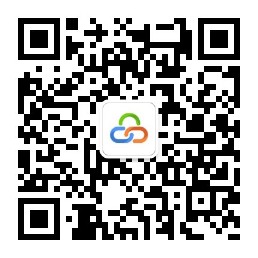 第二章 用户需求书说明：响应供应商须对本项目进行整体响应，任何只对其中一部分进行的响应都被视为无效响应。 项目一览表承揽项目方式本工程实行总价包干，按实结算。即按照承包范围内容，要求包含全部费用：资料费用、运输、巡查与人工及税款及发票等费用等的承包方式。采购清单具体要求（一）服务要求保证向采购人提供合格的服务，无正当理由不得拒绝接受委托项目。已接受委托的项目，成交供应商必须按照协议要求按时按质完成任务。不得拒绝接受委托的服务项目，否则采购人有权中止委托合同。未经采购人书面同意，不得擅自将受委托项目转委托给第三方承担。为保证按时按质按量完成受委托的项目，成交供应商须提供充裕的人力、物力及相应的软件、硬件支持，不能以上述原因为理由延误项目的委托任务。若采购人对所完成的委托服务项目的质量及时间不满意，则有权发出警告信给受委托方，或停止委托，若发出第二封警告信给受委托方，则取消受委托资格。成交供应商须指定专人负责联系委托事宜。需在接到委托后2个工作日内与采购人联系。完成项目审核的时间要求：成交供应商应按采购人规定的时间及时完成项目。（二）其他相关要求成交供应商须遵守采购人提出的各项规章制度和廉政纪律要求。成交供应商应有健全的组织机构的内部管理制度，有完善的质量保证体系和技术经济档案管理制度，有良好的服务态度的较好的社会信誉。应提出保证项目审核质量和进度的措施。成交供应商明确拟派工作人员必须有相当经验，能充分胜任从事工程服务工作，成交后未经采购人同意，不得随意更换项目负责人。如成交供应商派出工作人员不能胜任工作，采购人保留更换人员及成交人的权利。对成交供应商执行协议情况的监督管理（1）为保证项目工作质量，采购人将于协议期内对成交供应商执行协议情况进行跟踪核查；（2）成交供应商在协议执行期内如被发现以下问题，通过有关部门查实，采购人有权终止服务协议，采购人保留停止支付或追回已支付的费用和追究其法律责任的权利，并将有关情况向建设行政主管部门反映：违反有关法律、法规和政策规定，造成采购人及相关单位损失；通过提供虚假信息、误导或欺骗等方式，以谋取非法利益的；采用非法手段进行不正当竞争，构成恶劣影响的；无正当理由拒绝委托或未经采购人同意擅自将受委托项目转委托给第三方的；违反保密规定的；拒绝接受采购人跟踪核查的。付款方式由采购人按下列程序付款：付款的方式是转账付款。成交人凭以下有效文件与采购人结算：（1）合同；（2）成交人开具的正式发票；（3）中标通知书。	因采购人使用的是财政资金，采购人在前款规定的付款时间为向政府采购支付部门提出办理财政支付申请手续的时间（不含政府财政支付部门审核的时间），在规定时间内提出支付申请手续后即视为采购人已经按期支付。第三章 报价附件报 价 表注：供应商必须按报价表的格式填写，不得增加或删除表格内容。除单价、金额或项目要求填写的内容外，不得擅自改动报价表内容，否则将有可能影响成交结果，不推荐为成交候选人；所有价格均系用人民币表示，单位为元，均为含税价；大写金额和小写金额不一致的，以大写金额为准；单价金额小数点或者百分比有明显错位的，以报价表的总价为准，并修改单价；总价金额与按单价汇总金额不一致的，以单价金额计算结果为准；不接受总价优惠折扣形式的报价，供应商应将对项目的优惠直接在清单报价中体现出来。如果供应商不接受对其错误的更正，其报价将被视为无效报价；平台上报价与报价表合计不一致的，以报价表合计（经价格核准后的价格）为准。供应商报价表必须加盖公章，否则视作无效报价。供应商名称（单位盖公章）：          日期：         用户需求书响应声明函致：中山市阜沙镇水务事务中心、采联国际招标采购集团有限公司关于贵单位、贵司发布阜沙镇2024年度大堤白蚁等害堤动物防治服务项目的竞价公告，本公司（企业）愿意参加竞价活动，并作出如下声明：本公司（企业）承诺在报名时已对于用户需求书中的各项条款、内容及要求给予充分考虑，明确承诺对于本项目的用户需求中的各项条款、内容及要求均为完全响应，不存在任意一条负偏离或不响应的情况。本公司（企业）清楚，若对于用户需求书各项条款存在任意一条负偏离或不响应的情况，不被推荐为成交候选人的要求。本公司（企业）承诺在本次采购活动中，如有违法、违规、弄虚作假行为，所造成的损失、不良后果及法律责任，一律由我公司（企业）承担。备注：本声明函必须提供且内容不得擅自删改，否则视为响应无效。本声明函如有虚假或与事实不符的，作无效报价处理。供应商名称（单位盖公章）：          日期：          供应商资格声明函致：中山市阜沙镇水务事务中心、采联国际招标采购集团有限公司：关于贵单位、贵司发布阜沙镇2024年度大堤白蚁等害堤动物防治服务项目的竞价公告，本公司（企业）愿意参加竞价活动，并作出如下声明：本公司（企业）具备《中华人民共和国政府采购法》第二十二条规定的条件：（一）具有独立承担民事责任的能力；（二）具有良好的商业信誉和健全的财务会计制度； （三）具有履行合同所必需的设备和专业技术能力；（四）有依法缴纳税收和社会保障资金的良好记录；（五）参加政府采购活动前三年内，在经营活动中没有重大违法记录；（六）法律、行政法规规定的其他条件。本公司（企业）具有本次采购项目供货及服务能力。本公司（企业）有固定的经营场所，信誉良好、售后维护服务好，并且在经营活动中无严重违法记录。本公司（企业）没有为采购项目同一合同项下提供整体设计、规范编制或者项目管理、监理、检测等服务。本公司（企业）的法定代表人或单位负责人与所参投的本项目其他供应商的法定代表人或单位负责人不为同一人且与其他供应商之间不存在直接控股、管理关系。本公司（企业）在本项目中不分包、转包且不联合参与竞价。本公司（企业）承诺在本次采购活动中，如有违法、违规、弄虚作假行为，所造成的损失、不良后果及法律责任，一律由我公司（企业）承担。特此声明！备注：本声明函必须提供且内容不得擅自删改，否则视为响应无效。本声明函如有虚假或与事实不符的，作无效报价处理。供应商名称（单位盖公章）：          日期：          采购内容数量服务期最高限价阜沙镇2024年度大堤白蚁等害堤动物防治服务项目1项自签订合同后1年内完成服务及验收人民币17146元（含税、含更换维修费、含运费、人工费等）日常工作验收内容项目服务范围项目期限1.验收申请书；2.项目合同；3.项目防治方案；4.施工过程资料（含每周巡查记录表和作业图片）；5.第三方防治单位总结报告；6.完工验收鉴定书；7.第三方防治单位资质证书；五乡联围东干堤阜沙镇堤段9.146公里的白蚁等害堤动物日常巡查及防治内容。1年（以实际签订合同日期为准）。供应商须委托的项目法人或经理须持有（高级有害生物防治员资格证书）参与现场集中踏勘。踏勘时间：2024年4月29日8:30；集中地点：在丰联5队堤围；具体踏勘地点：丰联5队堤围至大有北水闸边；联系人：黄添明，电话：13531880913。采购内容数量服务期报价（人民币 元）备注阜沙镇2024年度大堤白蚁等害堤动物防治服务项目1项自签订合同后1年内完成服务及验收